Central African RepublicCentral African RepublicCentral African RepublicCentral African RepublicAugust 2025August 2025August 2025August 2025SundayMondayTuesdayWednesdayThursdayFridaySaturday12345678910111213141516Independence DayAssumption171819202122232425262728293031NOTES: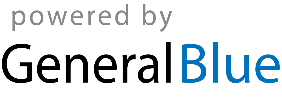 